В связи с установившейся тёплой погодой и повышением среднесуточных температур, образованием проталин и промоин на реках и озёрах, с целью недопущения гибели людей на водных объектах Усть-Коксинского района, рекомендую вам организовать выставление знаков предупреждающих об опасности выхода людей на лед в местах зимней рыбалки.Так же в целях предупреждения несчастных случаев людей на водных объектах Республики Алтай прошу вас распространить памятку «Правила при провале под лёд» и «Внимание опасный лёд» по сельским поселениям вашего района, а также разместить в газете и на сайте Муниципального Образования.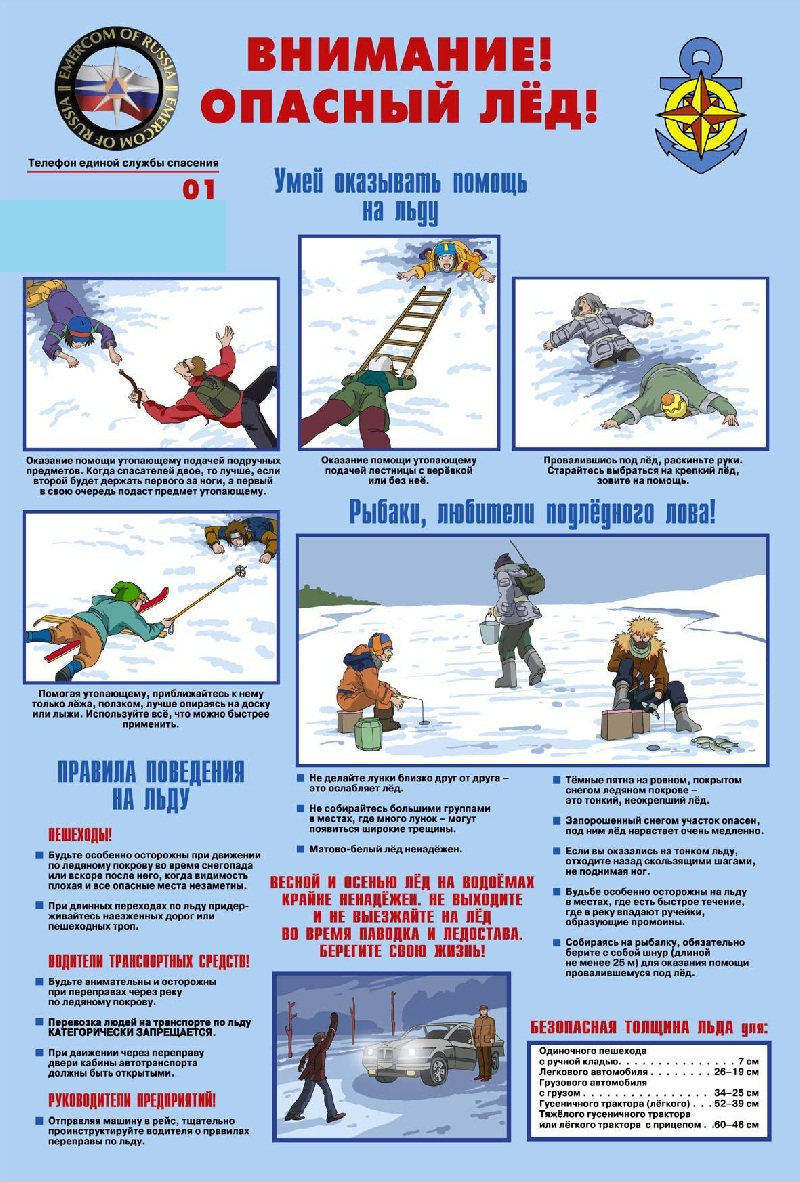 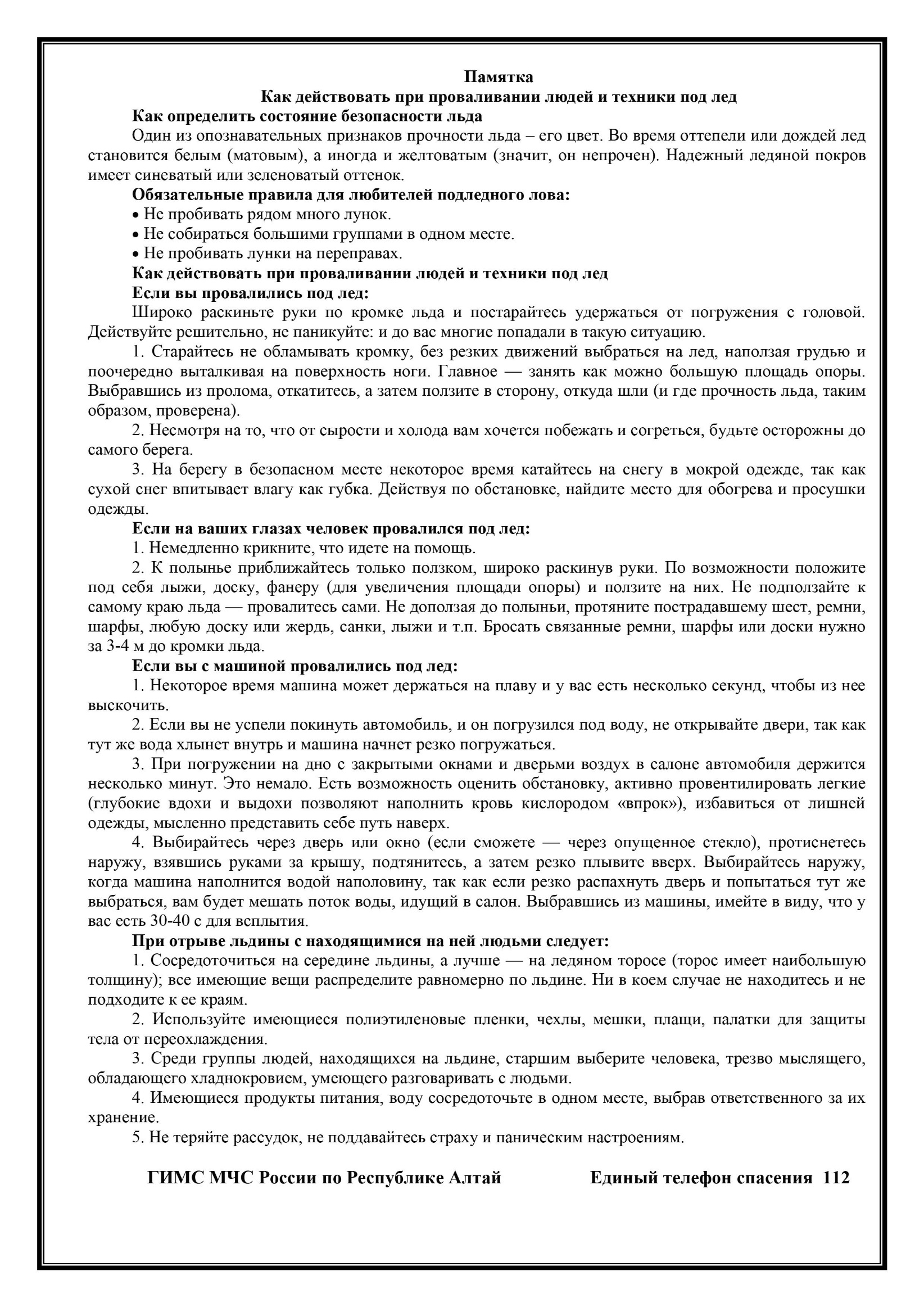 